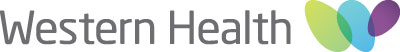 PLEASE SUBMIT COMPLETED FORM TO:New cards - Security Services Office during daily scheduled hours:  8am to 10am and 3pm to 5pm 7 days a week.Access updates – scan and email to WH-SecurityID@mh.org.auPLEASE SUBMIT COMPLETED FORM TO:New cards - Security Services Office during daily scheduled hours:  8am to 10am and 3pm to 5pm 7 days a week.Access updates – scan and email to WH-SecurityID@mh.org.auPLEASE SUBMIT COMPLETED FORM TO:New cards - Security Services Office during daily scheduled hours:  8am to 10am and 3pm to 5pm 7 days a week.Access updates – scan and email to WH-SecurityID@mh.org.auThis is a two-sided form please print out both sides of application.  To avoid delays in processing please ensure all sections are completed.This form is to be used by:New employees applying for an identification badge and / or security access ORNew staff applying for car-parking accessFor existing employees who require: a replacement ID card; an upgrade to their ID Card; or to change current car parking payment arrangements please use the “Identification Card Replacement/Adjust or Cease Car parking Form”.This is a two-sided form please print out both sides of application.  To avoid delays in processing please ensure all sections are completed.This form is to be used by:New employees applying for an identification badge and / or security access ORNew staff applying for car-parking accessFor existing employees who require: a replacement ID card; an upgrade to their ID Card; or to change current car parking payment arrangements please use the “Identification Card Replacement/Adjust or Cease Car parking Form”.This is a two-sided form please print out both sides of application.  To avoid delays in processing please ensure all sections are completed.This form is to be used by:New employees applying for an identification badge and / or security access ORNew staff applying for car-parking accessFor existing employees who require: a replacement ID card; an upgrade to their ID Card; or to change current car parking payment arrangements please use the “Identification Card Replacement/Adjust or Cease Car parking Form”.Reason for Request:     New Employee        Existing Employee – Change to Security  access or  Car Parking AccessReason for Request:     New Employee        Existing Employee – Change to Security  access or  Car Parking AccessReason for Request:     New Employee        Existing Employee – Change to Security  access or  Car Parking AccessPersonal DetailsPersonal DetailsSurname:          Given Name: Given Name: Position Title:    Department:   Department:   Contact No:Employee No.:  Employee No.:  ID Card No:Security door access will be assigned based on position and department. Any additional access requirements please email WH-SecurityID@mh.org.auSecurity door access will be assigned based on position and department. Any additional access requirements please email WH-SecurityID@mh.org.auSecurity door access will be assigned based on position and department. Any additional access requirements please email WH-SecurityID@mh.org.auPrimary Campus: (tick only one campus)    Sunshine              Footscray      Williamstown                    Sunbury               HazeldeanCAR PARKING ACCESS:For further information/clarification regarding car parking, please email  WH-Carpark@wh.org.auCAR PARKING ACCESS:For further information/clarification regarding car parking, please email  WH-Carpark@wh.org.auCAR PARKING ACCESS:For further information/clarification regarding car parking, please email  WH-Carpark@wh.org.auIndividual DeclarationOffice Use Only:Individual DeclarationOffice Use Only:Individual DeclarationOffice Use Only:Individual DeclarationOffice Use Only: